Муниципальное бюджетное учреждение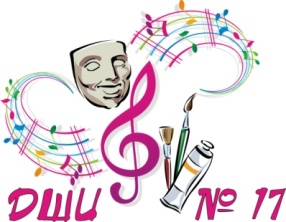 дополнительного образования «ДЕТСКАЯ ШКОЛА ИСКУССТВ № 17»городского округа Самара443079, г.Самара, ул. Гагарина, 58 , тел.(факс) 260-83-01e-mail:balashova_irina@inbox.ruСписок-рейтинг поступающих в МБУ ДО «ДШИ № 17» г.о. Самара в 2021-2022 учебном годуПри проведении индивидуального отбора поступающих по дополнительным предпрофессиональным / общеразвивающим общеобразовательным программам в области музыкального искусства оценивание каждого творческого задания производится по 5-бальной системе.Суммирование баллов происходит по 4-м критериям:музыкально-слуховые данные: повторение голосом предложенной мелодии;чувство ритма: повторение ритмического рисунка, предложенного членом комиссии; музыкальная память: повторение мелодии и ритмического рисунка после первого, второго проигрывания; чистота интонации в исполняемой песенке (если имеется);Дополнительная предпрофессиональная общеобразовательная программа в области музыкального искусства «Фортепиано»Дополнительная предпрофессиональная общеобразовательная программа в области музыкального искусства «Народные инструменты»Дополнительная предпрофессиональная общеобразовательная программа в области музыкального искусства «Струнные инструменты»Дополнительная общеразвивающая общеобразовательная программа в области музыкального искусства «Академическое сольное пение» Дополнительная общеразвивающая общеобразовательная программа в области музыкального искусства «Эстрадное сольное пение»Дополнительная общеразвивающая общеобразовательная программа в области музыкального искусства «Хоровое пение»Школа Ф.И. ребенкаСумма оценок по 4-м критериям Результат СП № 1(Школа № 155)Гусейнов Бусат19ЗачисленСП № 1(Школа № 155)Захаров Дмитрий20ЗачисленСП № 1(Школа № 155)Костина Маргарита20ЗачисленСП № 1(Школа № 155)Рахматуллин Амир18ЗачисленСП № 2(Школа № 16)Жилкина Дарья18ЗачисленСП № 2(Школа № 16)Молянова Кристина17ЗачисленСП № 2(Школа № 16)Новикова Мария19ЗачисленСП № 2(Школа № 16)Чероиванова София20ЗачисленСП № 3(Школа № 58)Гареева Лейла18ЗачисленШкола ИнструментФ.И. ребенкаСумма оценок по 4-м  критериям Результат СП № 1(Школа № 155)АккордеонАндреев Дмитрий18ЗачисленСП № 1(Школа № 155)ДомраМеньщиков Семен19ЗачисленСП № 2(Школа № 16)ГитараСмирнова Мария19ЗачисленСП № 2(Школа № 16)ГитараЧерныш Андрей20ЗачисленСП № 3(Школа № 58)ГитараЛюсик Макар20ЗачисленСП № 3(Школа № 58)АккордеонМурзин Всеволод20ЗачисленСП № 3(Школа № 58)АккордеонПудовкин Даниил17ЗачисленСП № 3(Школа № 58)ДомраТюрина Есения18ЗачисленСП № 3(Школа № 58)АккордеонФильшин Платон17ЗачисленСП № 3(Школа № 58)АккордеонСоломнина Полина17ЗачисленСП № 5(Школа № 20)ГитараЗиборова Арина20ЗачисленСП № 5(Школа № 20)ДомраФедоров Антон18ЗачисленСП № 5(Школа № 20)ДомраЧуканов Михаил18ЗачисленШкола Ф.И. ребенкаСумма оценок по 4-м критериям Результат СП № 3(Школа № 58)Коваленко Ольга20ЗачисленШкола Ф.И. ребенкаСумма оценок по 4-м критериям Результат СП № 2(Школа № 16)Чампалов Никита16ЗачисленСП № 3(Школа № 58)Жичкина Олеся19ЗачисленСП № 3(Школа № 58)Рябова Мария20ЗачисленСП № 3(Школа № 58)Коваленко Ольга20ЗачисленСП № 5(Школа № 20)Адилова Мирамгуль20ЗачисленШкола Ф.И. ребенкаСумма оценок по 4-м критериям Результат СП № 2(Школа № 16)Гринева Анна20ЗачисленСП № 2(Школа № 16)Клюева Елизавета20ЗачисленСП № 3(Школа № 58)Гулакова Мария19ЗачисленСП № 3(Школа № 58)Знобищева Варвара16ЗачисленСП № 3(Школа № 58)Китаева Анастасия16ЗачисленСП № 5(Школа № 20)Гуркина Алина20ЗачисленШкола Ф.И. ребенкаСумма оценок по 4-м критериям Результат СП № 1(Школа № 155)Гаворкин Семен17ЗачисленСП № 1(Школа № 155)Рузанова Александра19ЗачисленСП № 1(Школа № 155)Гулевских Анна20ЗачисленСП № 1(Школа № 155)Носова Мария20ЗачисленСП № 1(Школа № 155)Гусарова Ульяна19ЗачисленСП № 1(Школа № 155)Карпушева Вера20ЗачисленСП № 1(Школа № 155)Малышева Алена19ЗачисленСП № 1(Школа № 155)Митина Дарья17ЗачисленСП № 1(Школа № 155)Лодзева Полина17ЗачисленСП № 1(Школа № 155)Муравьев Николай16ЗачисленСП № 1(Школа № 155)Сероштанова Кристина19ЗачисленСП № 1(Школа № 155)Табунов Александр18ЗачисленСП № 1(Школа № 155)Шароватова Анна18ЗачисленСП № 1(Школа № 155)Ширшова София16ЗачисленСП № 1(Школа № 155)Христенко Ульяна17ЗачисленСП № 2(Школа № 16)Шипова Амелия17ЗачисленСП № 3(Школа № 58)Акопян София18ЗачисленСП № 3(Школа № 58)Арычкова Василиса15ЗачисленСП № 3(Школа № 58)Демин Даниил17ЗачисленСП № 3(Школа № 58)Дмитриева Елизавета17ЗачисленСП № 3(Школа № 58)Мардыголимова Лилия16ЗачисленСП № 3(Школа № 58)Татарских Петр16ЗачисленСП № 3(Школа № 58)Юсупова Амина16ЗачисленСП № 3(Школа № 58)Щедрина Александра16ЗачисленСП № 5(Школа № 20)Кобченко Мария20ЗачисленСП № 5(Школа № 20)Сафина Эльвира19ЗачисленСП № 5(Школа № 20)Тюрякова Дарина16Зачислен